ที่ มท 0810.2/ว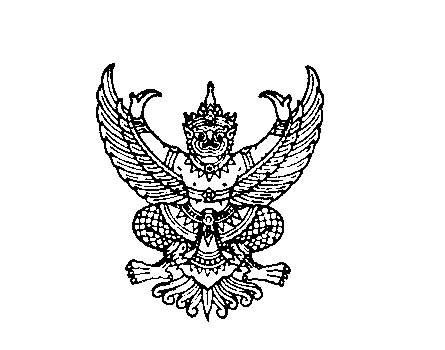 ถึง  สำนักงานส่งเสริมการปกครองท้องถิ่นจังหวัด (ยกเว้นจังหวัดตามบัญชีแนบท้าย)		ตามหนังสือกรมส่งเสริมการปกครองท้องถิ่น ที่ มท 0810.2/ว 1752 ลงวันที่ 16 มิถุนายน 2563 ขอความร่วมมือจังหวัดตรวจสอบและติดตามการบันทึกข้อมูลการจัดทำความตกลงความร่วมมือระหว่างประเทศขององค์กรปกครองส่วนท้องถิ่นในระบบข้อมูลกลางองค์กรปกครองส่วนท้องถิ่น (INFO ระบบใหม่) ให้แล้วเสร็จ ภายในวันจันทร์ที่ 31 สิงหาคม 2563 นั้น		บัดนี้ ได้พ้นกำหนดระยะเวลาดังกล่าวแล้ว ปรากฏว่ายังมีองค์กรปกครองส่วนท้องถิ่นจำนวนมากที่บันทึกข้อมูลไม่ถูกต้องสมบูรณ์หรือยังไม่บันทึกข้อมูล กรมส่งเสริมการปกครองท้องถิ่นจึงขอให้สำนักงานส่งเสริมการปกครองท้องถิ่นจังหวัดเร่งรัดให้องค์กรปกครองส่วนท้องถิ่นในพื้นที่ บันทึกข้อมูลการจัดทำความตกลงความร่วมมือระหว่างประเทศขององค์กรปกครองส่วนท้องถิ่นในระบบข้อมูลกลางองค์กรปกครองส่วนท้องถิ่น (INFO ระบบใหม่) ให้แล้วเสร็จ ภายในวันศุกร์ที่ 16 ตุลาคม 2563 รายละเอียดปรากฏตาม QR Code ท้ายหนังสือนี้กรมส่งเสริมการปกครองท้องถิ่น กันยายน 2563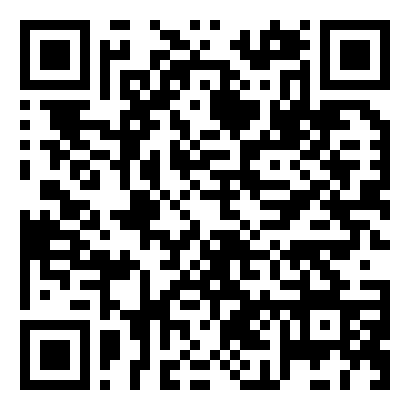 กองพัฒนาและส่งเสริมการบริหารงานท้องถิ่นกลุ่มงานวิชาการและวิจัยเพื่อการพัฒนาท้องถิ่นโทร. ๐-2241-9000 ต่อ 2212โทรสาร 0-2243-1812ผู้ประสานงาน น.ส.สุพรรษา จ้อยศิริ หมายเลขโทรศัพท์ 08 9973 4803